Publicado en  el 19/06/2015 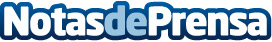 Kia Motors logra su mejor calificación en el Estudio de Calidad Inicial 2015 de J.D. PowerLa mejora por tercer año consecutivo en el IQS coloca a Kia como la segunda de 33 marcasDatos de contacto:Kia MotorsNota de prensa publicada en: https://www.notasdeprensa.es/kia-motors-logra-su-mejor-calificacion-en-el_1 Categorias: Automovilismo Industria Automotriz http://www.notasdeprensa.es